Ressort: Sicherheitstechnik | Datum: 23.11.2022 | Text und Bild unter: www.der-pressedienst.de/sicherheitstechnik/Telenot Schulungsprogramm 2023: Umfangreiche Lernangebote für Einsteiger und Profis in der elektronischen SicherheitstechnikNeue Kurse zur Zutrittskontrolltechnik und Smart Building & SecurityDie Know-how-Factory, Telenots Team zur Wissensvermittlung, Produktschulung und Kompetenzaufbau im Bereich elektronische Sicherheitstechnik, geniesst branchenweit einen exzellenten Ruf. Mit dem Schulungsprogramm 2023 erweitert das Unternehmen sein Kursangebot nochmals. Neu im Programm ist der Grundlagenkurs zum Thema Zutrittskontrolltechnik, der besonders für Planer, Versicherer, Architekten, Generalunternehmer oder Mitarbeiter von Bauämtern interessant ist, sowie der Produktkurs Smart Building & Security.Umfangreicher denn je präsentiert sich das Schulungsangebot von Telenot für das Jahr 2023. Die Experten für elektronische Sicherheitstechnik haben ihr Programm an Seminaren, Webinaren und E-Learningmodulen nochmals erweitert. Die von erfahrenen und qualifizierten Trainern geleiteten Schulungen sprechen gleichermassen Einsteiger und Profis an und vermitteln den Teilnehmern das nötige Know-how zur optimalen Absicherung von Gebäuden. Die Grundlagen-, Produkt- und Systemkurse führen die Teilnehmer dabei in alle Aspekte der Einbruchmelde-, Brandmelde-, Übertragungs- und Zutrittskontrolltechnik ein.Neu: Grundlagenkurs ZutrittskontrolltechnikEine anhaltend hohe Beliebtheit bei Interessenten aus baunahen Gewerken – etwa Planer, Versicherer, Architekten, Generalunternehmer, Bauämter – geniessen auch die kostenfreien Grundlagen- sowie weiterführenden Aufbaukurse. Telenot bietet diese Seminare als interaktive Webinare an. Dies ermöglicht es Teilnehmern, ohne Anreise oder weiterem Zeitaufwand, gezielt die notwendigen Kenntnisse zu erlangen. Neu in diesem Programm ist der Grundlagenkurs zur Zutrittskontrolltechnik als Ergänzung und Erweiterung der Themenbereiche Einbruch und Brand.Neu: Smart Building & SecurityNeu hinzugekommen sind Kurse zum Thema Smart Building & Security. Neben den Produkten aus dem eigenen Haus stehen dabei die Komponenten vom Telenot-Kooperationspartner myGekko im Mittelpunkt. myGekko ist der Spezialist bei der intelligenten Vernetzung von Gewerken im Gebäude. Ziel dieser Kurse ist es, auf Produktebene das fachliche Wissen für das sichere, energieeffiziente und intelligente Gebäude zu vermitteln. Geschult wird in diesem Sinne das optimale Zusammenspiel der Telenot-Sicherheitslösungen mit anderen Gewerken wie beispielsweise Beleuchtung oder Heizung.Grundlagen-, System- und Produktkurse für InstallationsbetriebeZum Schulungsangebot gehören auch Seminarpakete, bestehend aus Grundlagen- und Produktkursen sowie Fachseminaren, die auf dem Weg zum VdS-anerkannten Errichter für Gefahrenmelde- oder Brandmeldeanlagen verpflichtend sind.Praxisnahe Schulung„Mit unserem Schulungsprogramm erhalten alle Teilnehmer immer den vollen sowie effizienten Ein- und Durchblick und sind damit auf dem aktuellen Stand des jeweiligen Themas“, sagt Franz Ernsperger, Leiter der Schulungsabteilung von Telenot. Dies liegt auch am hohen Praxisanteil der Kurse. „Die praxisnah erworbenen Kompetenzen sparen erfahrungsgemäss Zeit und Geld bei der Umsetzung beim Kunden“, betont Ernsperger.Aus Nachhaltigkeitsgründen gibt es ab diesem Jahr keine gedruckte Version des Schulungsprogramms. Stattdessen bietet Telenot eine tagesaktuelle Variante auf seiner Website sowie als PDF zum Download an. Die Termine für das erste Quartal 2023 stehen bereits online und können unter https://seminar.telenot.com/ gebucht werden. Weitere Termine in allen Regionen oder im Bereich des digitalen Lernens werden regelmässig ergänzt.Einen Tipp für alle Interessenten hat Franz Ernsperger noch: „Eine frühzeitige Anmeldung zu allen Fort- und Weiterbildungsmassnahmen ist sinnvoll. Denn erfahrungsgemäss sind viele Kurse zeitnah ausgebucht.“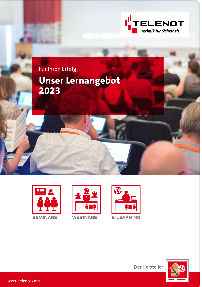 Egal ob im Büro, von Zuhause aus oder bei einem Präsenzseminar: Im bisher umfassendsten Schulungsprogramm von Telenot finden Einsteiger, Experten sowie Spezialisten aus dem Bereich elektronische Sicherheitstechnik zahlreiche Möglichkeiten ihre Kompetenzen zu erweitern. (Quelle: Telenot Electronic GmbH)Über Telenot:Telenot ist ein führender deutscher Hersteller von elektronischer Sicherheitstechnik und smarten Alarmanlagen mit Hauptsitz in Aalen, Süddeutschland. Die Produkte verfügen über Einzel- und Systemanerkennung der VdS Schadenverhütung, des VSÖ Verbandes der Sicherheitsunternehmen Österreich und des SES Verbandes Schweizer Errichter von Sicherheitsanlagen. VdS, VSÖ und SES sind offizielle Organe für die Prüfung und Anerkennung von Sicherheitsprodukten. Sicherheitslösungen von Telenot finden sich in Privathaushalten, kleinen und mittleren Unternehmen, im Einzelhandel, der Industrie und der öffentlichen Hand. www.telenot.comBeachten Sie bitte, dass die Veröffentlichung der Bilder nur unter Angabe der Fotoquelle zulässig ist. Zudem ist aus rechtlichen Gründen eine Nutzung der Bilddaten nur in Verbindung mit dem entsprechenden Pressetext gestattet. Die Bilder dürfen nicht für andere Zwecke verwendet werden. Diese sind urheberrechtlich durch die Telenot Electronic GmbH mit Stammsitz in Aalen/Württ. (Deutschland) geschützt. Zuwiderhandlungen werden zur Anzeige gebracht.